HUBY S PLODNICOU, INÉ HUBY A LIŠAJNÍKYBiológia: 6. Ročník                                                                                       Mgr. Dominika OčkaiováMeno:	Trieda:		Nadzemná časť húb sa nazýva:plodnicapodhubieklobúk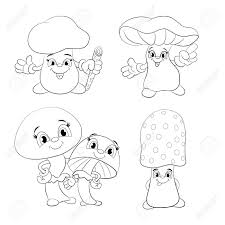 Huby sa rozmnožujú:výtrusmipodhubímsemenamiHubové vlákna a zelené riasy tvoria telo:kvasinieklišajníkovplesníMedzi plesne nepatrí:pleseň hlavičkatákvasinkapapleseň štetkovitáLupene na spodnej strane klobúka má: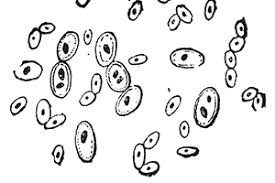 hríb satanský, kuriatko jedlémuchotrávka červená, bedľa vysokáhríb dubový, pečiarka poľnáMedzi organely kvasinky nepatrí:jadrochloroplastmitochondriaMnohubunkové huby bez plodníc sú:kvasinkyplesnelišajníky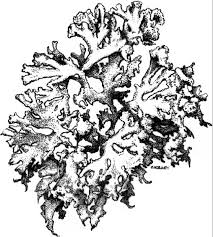 Napíš názov 1 lišajníka: .................................................................Spolunažívanie hubových vláken a zelenej riasy sa nazýva:symbiózamykorízasymbiozómia10. Ako sa volajú lisované kvasinky používané v kuchyni? ..............................